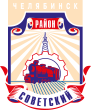 СОВЕТ депутатов советского района
второго созыва454091, г. Челябинск, ул. Орджоникидзе 27А. (351) 237-98-82. E-mail: sovsovet@mail.ruрешение17.02.2022                                     				                                  № 26/3В соответствии с федеральными законами от 6 октября 2003 года № 131-ФЗ                   «Об общих принципах организации местного самоуправления в Российской Федерации»,  от 2 марта 2007 года № 25-ФЗ «О муниципальной службе в Российской Федерации», законом Челябинской области от 30 мая 2007 года № 144-ЗО                              «О регулировании муниципальной службы в Челябинской области», постановлением Правительства Челябинской области  от 24.12.2021 № 683-П «О нормативах формирования расходов бюджетов городских округов (городских округов с внутригородским делением), муниципальных районов, внутригородских районов, городских и сельских поселений Челябинской области на оплату труда депутатов, выборных должностных лиц местного самоуправления, осуществляющих свои полномочия на постоянной основе, и муниципальных служащих на 2022 год», Уставом Советского района города Челябинска	Совет депутатов Советского района второго созываР Е Ш А Е Т:1. Внести в приложение к решению Совета депутатов Советского района от 27.08.2019 № 59/2 «Об утверждении Порядка установления размеров и условий оплаты труда выборного должностного лица и лиц, замещающих должности муниципальной службы в Советском районе города Челябинска» следующие изменения: 1) приложение 2 к Порядку установления размеров и условий оплаты труда выборного должностного лица и лиц, замещающих должности муниципальной службы в Советском районе города Челябинска» (далее - Порядок) изложить в новой редакции (приложение 1 к настоящему решению);2) приложение 3 к Порядку изложить в новой редакции (приложение 2 к настоящему решению).2. Ответственность за исполнение настоящего решения возложить на  Председателя Совета депутатов Советского района Найденова С. В., Главу  Советского района  Макарова В. Е.	3. Контроль исполнения настоящего решения поручить председателю постоянной комиссии Совета депутатов Советского района по бюджету, налогам и экономической политике Бодрягину А. В. 	4. Настоящее решение вступает в силу со дня его официального опубликования и распространяет свое правоотношение с 01 февраля 2022 года.Председатель Совета депутатовСоветского района					                                               С. В. НайденовГлава Советского района                                                                                  В. Е. Макаров	О внесении изменений в решение Совета депутатов Советского района от 27.08.2019             № 59/2 «Об утверждении Порядка установления размеров и условий оплаты труда выборного должностного лица и лиц, замещающих должности муниципальной службы в Советском районе города Челябинска»